 OPH-1161-2018Yhteinen osa:Osaamisen arvioinnin toteuttamissuunnitelma on osa Kuortaneen urheiluopistosäätiön ammatillisen koulutuksen laadunhallintajärjestelmää. Suunnitelmassa määritellään periaatteet Liikunnan ja valmennuksen ammattitutkinnon liikunnan osaamisalan osaamisen arviointiin. Suunnitelmalla varmistetaan osaamisen arvioinnin laatu sekä osaamisen osoittamisen (näyttöjen) suunnittelua, toteutusta ja arviointia koskevat linjaukset ja menettelytavat. Kuortaneen urheiluopiston osaamisen arvioinnin toteuttamissuunnitelmat perustuu ammatillisen koulutuksen lainsäädäntöön (L531/2017 luvut 5 ja 6; A673/2017, 9§), tutkintojen perusteisiin sekä opetus- ja kulttuuriministeriön ja Opetushallituksen ohjeisiin. Osaamisen arvioinnin toteuttamissuunnitelma on otsikoitu Opetus ja kulttuuriministeriön (OKM) tietosisältöohjeen (15.3.2018) mukaisesti. Jäsentely noudattaa ammatillisen koulutuksen henkilökohtaistamisen toimintamallin mukaisia vaiheita osaamisen tunnistamisesta osaamisen todentamiseen.Kuortaneen urheiluopistosäätiöllä on oikeus järjestää näyttöjä, arvioida osaamista ja antaa todistuksia voimassaolevan järjestämisluvan mukaisiin tutkintoihin (OKM/21/531/2017). Tutkinto- tai koulutuskohtaisen osaamisen arvioinnin toteuttamissuunnitelman laadintaprosessi käynnistyy, kun tutkinnon tai koulutuksen perusteet muuttuvat tai kun haetaan lupaa jonkin uuden tutkintokoulutuksen järjestämiseen. Suunnitelma tehdään tutkinto- tai koulutuskohtaisesti ja osaamisala tasolla. Järjestämisluvassa määrätään koulutuksen järjestäjän opetus- ja tutkintokielistä. Kuortaneen urheiluopiston opetuskieli voi olla suomi, ruotsi tai saame. Järjestämisluvassa määrätyn opetuskielen lisäksi koulutuksen järjestäjä voi antaa opetusta toisella kotimaisella kielellä, saamenkielellä, romanikielellä, viittomakielellä tai vieraalla kielellä. Opiskelija voi suorittaa tutkinnon järjestämisluvassa määrätyllä tutkintokielellä. Näytöt suunnitellaan ja näytöissä opiskelija osoittaa osaamisensa koulutuksen järjestäjän tutkintokielen mukaisesti.1. PerustiedotKoulutuksen järjestäjä:Kuortaneen Urheiluopistosäätiö, ammatillisten tutkintojen ja koulutuksen järjestämislupa OKM/21/531/2017 YhteystiedotKuortaneen Urheiluopisto, Opistotie 1, 63100 Kuortane, 06-5166 111Yhteyshenkilö: Rehtori Tapio Korjus, tapio.korjus@kuortane.com, 040-574 0355Tutkinto:Liikunnan ja Valmennuksen ammattitutkinto OPH-1161-2018, liikunnan osaamisala (2343), tutkintonimike Liikuntaneuvoja (AT) (20046) ePerusteet: https://eperusteet.opintopolku.fi/#/fi/kooste/2598340 Pakollinen tutkinnon osa:Liikunnan toimintaympäristöissä toimiminen, 30 osp (200790)Valinnaiset tutkinnon osat 1:Lasten liikunnan edistäminen, 60 osp (200791)Nuorten liikunnan edistäminen, 60 osp (200792)Aikuisten liikunnan edistäminen, 60 osp (200793)Valinnaiset tutkinnon osat 2:Liikunnan ohjelmapalvelussa toimiminen, 30 osp (200794)Yksilöllinen liikunnanohjaaminen, 30 osp (200795)Liikuntayrittäjänä toimiminen, 30 osp (200796)Yhdistyksessä toimiminen, 30 osp (200797)Tutkinnon osa liikunnanohjauksen perustutkinnosta, 30 ospTutkinnon osa ammattitutkinnosta tai erikoisammattitutkinnosta, 30 osp2. Aiemmin hankitun osaamisen tunnistaminen ja tunnustaminen Aiemmin hankitun osaamisen tunnistamisessa ja tunnustamisessa noudatetaan Ammatillisen koulutuksen lain 531/2017, §47 , Ammatillisen koulutuksen asetuksen A673/2017, 10 §:n ja OPH määräyksen osaamisen tunnistamisen ja tunnistamisen mitoituksen periaatteista OPH- 501-2018 mukaisia menettelyjä. Opiskelijan aiemmin hankkima osaaminen selvitetään ja tunnistetaan ennen opintojen alkua ja alkuvaiheessa. Tunnistamisessa käytetään opiskelijan toimittamia asiakirjoja sekä tarvittavia muita selvityksiä. Osaamisen tunnistamisen jälkeen tunnustetaan se osaaminen, joka vastaa opiskelijan tavoitteena olevan tutkinnon osan ammattitaitovaatimuksia.- Osaamisen tunnistaminen ja tunnustaminen Aiemmin hankitun osaamisen tunnistaminen ja tunnustaminen kirjataan opiskelijan henkilökohtaisen osaamisen kehittämissuunnitelmaan (HOKS:aan). Tunnistamiseen ja tunnustamiseen liittyvä prosessi voi alkaa jo ennen ensimmäistä opiskelijan ja opettajan (pedagogisesti pätevä ja kelpoinen opettaja) HOKS keskustelua ja etenee alla olevan taulukon sisältöjen mukaisesti.Taulukko 1: Aiemmin hankitun osaamisen tunnistaminen ja tunnustaminenTunnistaminen ja tunnustaminen HOKS -keskusteluissa Ennen ensimmäistä HOKS keskustelua opiskelija tekee itsearvioinnin tutkinnon perusteiden pohjalta (osaan.fi kysely) ja saa oman osaamisensa ja opiskelutaitojensa itsearviointia varten ohjeet, jonka pohjalta hän voi valmistautua keskusteluun.ensimmäisessä opiskelijan ja koulutuksesta vastaavan opettajan yhteisessä keskustelussa tunnistetaan opiskelijan aikaisempaa osaamista ja lähtötilannetta suhteessa tutkinnon vaatimuksiin. tunnistamiseen liittyvässä keskustelussa keskustellaan. - opiskelijan omaa osaamistaan ja opiskeluvalmiuksiaan koskevasta itsearvioinnista. - tutkinnon perusteiden ammattitaitovaatimuksista ja tutkinnon muodostumisesta.  - opiskelijan aiemmin osoitetusta ja todennetusta osaamisesta, joista on tehty tai tulee tehdä suora tunnustaminen.- opiskelijan aiemmin hankkimasta ammatillisesta ja muusta osaamisesta, joista ei ole voimassa olevien perusteiden mukaisia suorituksia tai vastaavia muiden viranomaisten arvioimia tai todentamia opintoja. mikäli opiskelijalta puuttuu osaamista, opettaja ohjaa hänet osaamisen hankkimiseen. Osaamisen hankkimisen suunnitelma tehdään yhdessä opiskelijan ja opettajan kanssa. HOKS.ssa kohta 6Tutkinnon vastaava opettaja kirjaa tiedot Wilmaan ja HOKS:aan  ja tiedottaa opiskelijaa sekä tarvittaessa työpaikkaohjaajaa. Ensimmäisessä HOKS – keskustelussa suunnitelma laadinta aloitetaan ja allekirjoitetaan.3. Osaamisen osoittamisen suunnitteluKoulutuksen vastaavan opettajan tehtävänä on suunnitella tutkinnon perusteissa edellytetyn ammattitaidon tai osaamisen osoittaminen. Ammattitaidon ja osaamisen osoittaminen suunnitellaan yksilöllisesti tutkinnon osittain yhdessä opiskelijan kanssa. Näyttöjen suunnitteluun osallistuvalla opettajalla on suoritettavaan tutkintoon sekä erityisesti osaamisalaan ja tutkinnon osaan liittyvä ammattitaito ja osaaminen sekä riittävä perehtyneisyys arviointiin ja suoritettavan tutkinnon perusteisiin. Kuortaneen urheiluopistosäätiön ja/tai Gradian opettaja/edustaja perehdyttää työelämän edustajat ja muut yhteistyötahot näyttöjen suunnitteluun ja toteuttamiseen. Osaamisen osoittamisen suunnittelu tehdään tutkinnon osittain ja tutkinnon perusteiden mukaisesti ottaen huomioon niiden sisältämät ammattitaitovaatimukset ja osaamisen osoittamistavat. Osaamisen osoittamisen suunnittelu aloitetaan ensimmäisessä HOKS-keskustelussa. Suunnittelua tehdään yhdessä opiskelijan ja työpaikan/työelämän edustajan kanssa. Oppisopimuskoulutuksessa osaamisen osoittamisen suunnittelu tehdään aina työnantajan kanssa ja suunnitelma on valmiina oppisopimuksen alkaessa. Suunnitelmaa voidaan päivittää koulutuksen aikana. Näyttö = Tutkinnon osien edellyttämä ammattitaito ja osaaminen osoitetaan tekemällä käytännön työtehtäviä aidoissa työtilanteissa ja työprosesseissa.Näyttöjen käytännön järjestelyt ja aikataulut suunnitellaan siten, että ne soveltuvat mahdollisimman hyvin opiskelijan ja työelämän normaaliin toimintaan. Arvioitavan tutkinnon osan ammattitaitovaatimuksiin liittyvä osaaminen voidaan suunnitella osoitettavaksi yhdellä kertaa tai useassa näyttötilanteessa. Yhdessä näytössä voidaan myös osoittaa useaan tutkinnon osaan liittyvää osaamista. Liikunnan osaamisalan tutkinnon osissa on määritelty ammattitaidon osoittamistapa seuraavasti:Pakollinen osa:Opiskelija osoittaa ammattitaitonsa näytössä käytännön työtehtävissä toteuttamalla tehtäväkokonaisuuden liikunnan toimintaympäristössä. Valinnaiset osat 1:Opiskelija osoittaa ammattitaitonsa näytössä käytännön työtehtävissä lasten, nuorten tai aikuisten ohjaajana liikunnan toimintaympäristössä. Valinnaiset osat 2:Liikunnan ohjelmapalvelussa toimiminen: Opiskelija osoittaa ammattitaitonsa näytössä käytännön työtehtävissä toimimalla ohjaajana liikunnan ohjelmapalveluissa. Yksilöllinen liikunnan ohjaaminen: Opiskelija osoittaa ammattitaitonsa näytössä käytännön työtehtävissä liikunnan toimintaympäristössä ohjaamalla yksilön liikuntaa.Liikuntayrittäjänä toimiminen: Opiskelija osoittaa ammattitaitonsa näytössä toimivassa liikunta-alan yrityksessä arvioimalla omaa toimintaansa, tarkentamalla liikeideaa ja laatimalla kehittämissuunnitelman tai toteuttamalla aloittavan yrityksen perustamiseen liittyvät työt ja laatimalla tarvittavat asiakirjat.Yhdistyksessä toimiminen: Opiskelija osoittaa ammattitaitonsa näytössä käytännön työtehtävissä toimivassa yhdistyksessä.Siltä osin kuin tutkinnon osassa vaadittua ammattitaitoa ei voida arvioida näytön perusteella, ammattitaidon osoittamista täydennetään yksilöllisesti muilla tavoin. Tutkinnon perusteiden Ammattitaidon osoittamistavat -kohta mahdollistaa myös em. toimintatavan. Näissä tilanteissa kyse on opiskelijakohtaisesti suunniteltavasta täydentämisestä siltä osin, kuin hänen osaamistaan ei voida kattavasti arvioida näytön perusteella. Näyttö on kuitenkin aina ensisijainen tapa osaamisen osoittamiseen ammatillisissa tutkinnon osissa.Näyttöympäristöjen valintaNäyttöympäristön valinta tehdään tutkinnon perusteiden ammattitaidon osoittamistapojen mukaisesti. Näyttöympäristö valitaan opiskelijan, työelämän edustajan ja opettajan yhteistyönä. Näyttöympäristöillä tarkoitetaan työpaikkoja, joissa ammatillinen osaaminen osoitetaan käytännön työtehtäviä tekemällä. Liikunta-alalla näyttöympäristöt ovat liikuntaa mahdollistavissa erilaisissa toimintaympäristöissä julkisella, yksityisellä tai kolmannella sektorilla. Perustellusta syystä näyttö voidaan järjestää myös muualla kuin työpaikalla. Tutkinnosta vastaava opettaja vastaa näytön suunnittelusta ja varmistaa näyttöympäristön soveltuvuuden.   Näyttöympäristö merkitään henkilökohtaisen osaamisen kehittämissuunnitelman kohtaan 10.Vastaava opettaja kirjaa tiedot Wilmaan ja tiedottaa opiskelijaa ja hänen sidosryhmiä tarvittaessa. Osaamisen arvioijien valinta ja nimeäminen Ammatillisten tutkinnon osien näytöt: Osaamisen arvioinnin toteuttavat ja arvioinnista päättävät kaksi koulutuksen järjestäjän nimeämää arvioijaa. Arvioijista toinen on pedagogisesti pätevä ja kelpoinen opettaja (tai erityisestä syystä muu koulutuksen järjestäjän edustaja, mikäli opettaja on estynyt esim. sairauden tai jonkin muun pätevän syyn vuoksi) ja toinen työelämän edustaja tai erityisestä syystä kaksi opettajaa tai muuta koulutuksen järjestäjän edustajaa. Muulla koulutuksen järjestäjän edustajalla tarkoitetaan esimerkiksi kouluttajaa tai muuta koulutuksen järjestäjän opetushenkilöstöön kuuluvaa henkilöä, joka täyttää muut lainsäädännössä arvioijille säädetyt edellytykset.Työelämän edustaja voi olla työnantaja, työntekijä tai itsenäinen ammattiharjoittaja. Erityisestä syystä, jos esimerkiksi työelämän edustajaa ei ole saatavissa toteuttamaan arviointia ja opiskelijan näyttö viivästyy tästä syystä kohtuuttomasti, arvioinnin voi toteuttaa ja arvioinnista päättää myös kaksi opettajaa tai muuta koulutuksen järjestäjän edustajaa. Arvioijilla tulee olla riittävä suoritettavaan tutkintoon ja erityisesti arvioitavaan osaamisalaan ja tutkinnon osaan liittyvä ammattitaito ja osaaminen sekä riittävä perehtyneisyys arviointiin ja suoritettavan tutkinnon perusteisiin. Arvioija esteellisyyteen sovelletaan, mitä hallintolain 27–29 §:ssä säädetään. Työpaikkaohjaajana toimiminen ei ole hallintolain mukainen esteellisyyden peruste.Tutkinnon vastaava opettaja nimeää arvioijat tutkinnon osittain keskusteltuaan opiskelijan ja mahdollisen työpaikkaohjaajan kanssa. Arvioijat kirjataan henkilökohtaisen osaamisen kehittämissuunnitelman kohtaan 10. Tutkinnon vastaava tiedottaa opiskelijaa, arvioijia ja mahdollista työnantajaa. Käytännön valmennustilanteiden arvioinnissa opiskelija varmistaa näyttöympäristöön liittyvät järjestelyt. Osaamisen osoittamisen henkilökohtaistaminen  o Ohjaus, tuki ja erityinen tuki sekä osaamisen arvioinnin mukauttaminenTutkinnon vastaava opettaja ja opiskelija suunnittelevat osaamisen osoittamisen henkilökohtaistamisessa ne yksilölliset, opiskelijalle parhaiten soveltuvat järjestelyt, joiden mukaisesti opiskelija osoittaa osaamisensa tutkinnon perusteiden ammattitaidon osoittamistapojen mukaisesti. Työpaikan edustaja osallistuu osaamisen osoittamisen henkilökohtaistamiseen, mikäli osaamista osoitetaan työpaikalla. Osaamisen osoittamisen henkilökohtaistamisessa suunnitellaan mm. seuraavia asioita: näytön sisältö, näytön ajankohta, näyttöympäristö, arvioijat, muu osaamisen osoittaminen ja yksilöllinen arviointi sekä ohjaus, tuki ja erityinen tuki osaamisen osoittamisen aikana. Osaamisen osoittamisen ohjaus aloitetaan ensimmäisessä henkilökohtaisessa suunnittelu tilaisuudessa. HOKS: kohta 7.Näyttöä suunniteltaessa otetaan huomioon opiskelijan erityiset ohjaus- ja tukitarpeet esimerkiksi luetun ymmärtämiseen ja kirjoittamiseen ja toiminnanohjaukseen liittyvissä taidoissa. Samoin otetaan huomioon erilaiset kulttuuri- ja kielitaustat tai muista syistä johtuvat erityistarpeet, esim. lisäaika tai vaihtoehtoiset menettelytavat, kuten näytön osittaminen, osaamisen osoittamiseen suhteutettuna tutkintokohtaiseen osaamisen osoittamiseen tutkinnon perusteiden mukaisesti. Opiskelijan erityistarpeista keskustellaan työpaikalla osaamisen osoittamisen suunnittelun ja arviointiperehdytysten yhteydessä. HOKS: kohta 8.Yhteistyö opiskelijan, työelämän ja muiden tahojen kanssaYhteistyön tavoitteena on kehittää joustavia, työelämälle ja opiskelijalle soveltuvia osaamisen osoittamistapoja sekä sujuvoittaa osaamisen osoittamisen ja arvioinnin toteuttamista eri ympäristöissä. Osaamisen osoittaminen suunnitellaan opiskelijan, opettajan ja työpaikkaohjaajan yhteistyönä. Kuortaneen urheiluopisto on jatkossakin mukana verkostossa kehittämässä koko toimialan osaamista.Palaute osaamisen kehittymisestä o Opiskelijan valmiuksien varmistaminen ennen näyttöä Tutkinnosta vastaava opettaja ja työpaikkaohjaaja antavat opiskelijalle palautetta osaamisen kehittymisestä palautekeskusteluissa. Niissä keskustellaan osaamisen kehittymisestä suhteessa HOKS.in tavoitteisiin ja tutkinnon perusteisiin. Annettu palaute voi vaikuttaa näyttöjen ja muun osaamisen osoittamisen aikatauluun ja sisältöön. Opiskelijan osaamisen kehittymistä arvioidaan säännöllisesti opiskelun aikana ja annetaan siitä palautetta opiskelijalle, jotta opiskelija tietää, mitä hänen tulee vielä oppia saavuttaakseen tutkinnon perusteissa määrätyt ammattitaitovaatimukset ja osaamistavoitteet. Arvioinnin lähtökohtana ovat tutkinnon perusteiden ammattitaitovaatimukset. Opiskelijalle annettavalla palautteella kehitetään myös edellytyksiä itsearviointiin.Osaamisen arviointi alkaa ensimmäisestä HOKS -keskustelusta, jolloin tunnistetaan opiskelijan aiemmin hankittua osaamista. Tämän pohjalta suunnitellaan osaamisen hankkimista työpaikalla ja oppilaitoksen ympäristöissä. Osaamisen kehittymisen perusteella opiskelijan valmiudet osaamisen osoittamiseen näytössä arvioidaan yhdessä työpaikkaohjaajan kanssa tai vastaavan opettajan ohjauksella silloin kun osaamisen hankkiminen tapahtuu muutoin. Työpaikkaohjaajien koulutuksella ja perehdytyksellä varmistetaan, että työpaikkaohjaaja osaa arvioida opiskelijan kehittymistä.Palautemenettelyistä tiedotetaan opiskelijaa opintojen alussa, henkilökohtaistamisen yhteydessä tutkinnon tai koulutuksen osittain sekä näyttöihin liittyvissä perehdytystilaisuuksissa.o Palautteen antaminen näytön jälkeenTutkinnosta vastaava opettaja tai muu koulutuksen järjestäjän edustaja ja arvioija(t) antavat palautetta opiskelijalle näytön jälkeen. Palautteella ohjataan ja kannustetaan HOKS.n mukaisten tavoitteiden saavuttamiseen sekä kehitetään edellytyksiä itsearviointiin. Palaute ei vaikuta tutkinnon osan arviointiin tai arvosanaan eikä siihen myöskään voi hakea tarkistamista tai oikaisua.  4. Osaamisen arvioinnin toteutus ja arvioinnista päättäminenOsaamisen arviointi on suunnitelmallista toimintaa. Osaamisen arvioinnissa arvioidaan, miten opiskelija hallitsee tutkinnon tai koulutuksen perusteiden mukaiset ammattitaitovaatimukset. Opiskelijan osaamista arvioidaan vertaamalla sitä tutkinnon perusteissa määrättyihin ammattitaitovaatimuksiin ja asetettuihin kriteereihin. Arviointi kattaa kaikki tutkinnon osien ammattitaitovaatimukset.Osaamisen arvioijien perehdyttäminenKoulutuksen järjestäjän vastuulla on perehdyttää riittävä määrä arvioijia opiskelijoiden määrään nähden. Perehdyttämisen on hyvä olla säännöllistä ja systemaattista. Ammatillisessa koulutuksessa sekä tutkinnon ja valmentavan koulutuksen perusteissa tapahtuvista muutoksista tiedotetaan arvioijille riittävän tarkasti.Kuortaneen Urheiluopisto perehdyttää opettajat ja työelämää edustavat ko. työtehtäviä osaavat ja tuntevat arvioijat osaamisen arviointiin. Arvioijat perehdytetään etukäteen kuhunkin yksittäiseen näyttöön yleisen perehdyttämisen lisäksi. Perehdyttämisestä vastaavat tutkinnosta vastaavat opettajat. Taulukko 2: Arvioijien perehdyttämisen painotukset ja tavoitteetOsaamisen arviointi näytössä Osaamista arvioidaan monipuolisesti ja siinä on hyvä käyttää erilaisia ja ensisijaisesti laadullisia arviointimenetelmiä. Vain yhden menetelmän käytöllä ei välttämättä saada luotettavaa ja kattavaa tulosta. Arvioinnissa otetaan huomioon valmennuksen osaamisala- ja tutkintokohtaiset erityispiirteet tutkinnon perusteiden mukaisesti.Osaamista arvioidaan tutkinnon osittain. Jos arvioitavan kokonaisuuden ammattitaitovaatimuksiin liittyvä osaaminen osoitetaan useassa osassa erillisissä näytöissä, tutkinnon osan arvosana muodostetaan kokonaisuuden perusteella arvioijien päätöksellä. Vähintään toisen arvioijista tulee olla paikalla yksittäisessä näytössä. Siltä osin kuin opiskelija ei voi osoittaa tutkinnon osassa vaadittua ammattitaitoa näytössä, ammattitaidon osoittamista täydennetään yksilöllisesti muilla tavoin tutkinnon perusteitten mukaisesti.Arvioinnin tulee kattaa kaikki suoritettavan tutkinnon osan perusteiden mukaiset ammattitaitovaatimukset. Arvioijien tulee suorittaa osaamisen arviointi ilman aiheetonta viivytystä sen jälkeen, kun tutkinnon osan näyttö tai muu osaamisen osoittaminen on tehty.Arvioijat kirjaavat havaintoja ja perusteluja opiskelijan osaamisesta. He voivat kirjaamisessa käyttää apuna tutkinnon perusteita ja/tai niiden pohjalta tehtyjä koulutuksen järjestäjän lomakkeita. Vähintään toisen arvioijista on oltava paikalla näytössä.Ammatti- ja erikoisammattitutkinnoissa tutkinnon osien osaaminen arvioidaan asteikolla hyväksytty/hylätty. Ammatti- ja erikoisammattitutkinnoissa tutkinnon osan osaaminen arvioidaan asteikolla hyväksytty/hylätty myös silloin, kun se on valinnaisena tutkinnon osana ammatillisessa perustutkinnossa.Arvioija varmentaa allekirjoituksellaan ja päiväyksellä (paperille tai sähköisesti) osaamisen arvioinnin asiakirjan, joka toimitetaan tutkinnon vastaavalle opettajalle.Arviointipäätös tiedotetaan opiskelijalle ja tarvittaessa työpaikkaohjaajalle. Opiskelijan itsearviointiOpiskelijalle tulee antaa mahdollisuus suoritustensa itsearviointiin, jotta hän voi kehittää itsearviointitaitojaan. Liikunnan osaamisalassa opiskelijan itsearviointi on tutkinnon perusteiden mukainen ammattitaitovaatimus. Itsearviointi ei vaikuta osaamisen arviointiin tai siitä annettavaan arvosanaan. Sen sijaan opiskelijan itsearviointitaidot huomioidaan osaamisen arvioinnissa. Arvioinnista päättäminenArvioijat keskustelevat opiskelijan osoittamasta osaamisesta ja muodostavat yhdessä näkemyksen opiskelijan osaamisesta ja sen tasosta (arvosana hyväksytty/hylätty). Ammatillisen koulutuksen laissa ei ole säännöksiä siitä, saako opiskelija olla paikalla, kun arvioijat käyvät arviointikeskustelun ja päättävät siinä opiskelijan osaamisen arvioinnista. Lain perusteella opiskelija ei myöskään voi vaatia saada olla läsnä arviointikeskustelussa. Arvioinnista päättävät arvioijat käyttävät omaa harkintaansa ja ratkaisevat, mikä on asian hoitamisen kannalta tarkoituksenmukaisinta niin, että lain vaatimukset arvioinnista täyttyvät. Osaamisen arvioinnin ja arviointipäätöksen dokumentointio Arviointipäätös ja sen perustelutArvioijat tekevät osaamisen arvioinnin ja kirjallisen arviointipäätöksen perusteluineen arviointilomakkeelle/-pöytäkirjaan, jonka he allekirjoittavat.Opettaja kirjaa arviointipäätöksen ilman viivytystä Wilmaan. Arviointipäätöksestä tiedotetaan opiskelijalle arvioivan opettajan toimesta. Tiedoksiantopäivämäärä kirjataan arviointipäätökseen. o Arviointiaineiston säilyttäminenKoulutuksen järjestäjän on säilytettävä arviointiaineisto vähintään kuuden kuukauden ajan arvosanan antamisesta. Arviointiaineistoja ovat arviointipöytäkirja, arvioijan havainnointilomakkeet, HOKS:sta syntynyt aineisto, erilaiset suunnitelmat ja kirjalliset näyttötehtävät sekä käytännön valmentamiseen liittyvät suunnitelmat, dokumentit ja muu arvioinnissa käytetty dokumentoitu aineisto.o Tietojen siirto kansalliseen opintosuoritus- ja tutkintotietorekisteriin (Koski)Osaamisen arviointitiedot siirretään opiskelijahallintojärjestelmästä (Primus) keskitetysti kansalliseen opintosuoritus- ja tutkintorekisteriin. Koulutus sihteeri toteuttaa siirrot Primuksesta. 5. Arvioinnin uusiminen Koulutuksen järjestäjän tulee järjestää mahdollisuus osaamisen osoittamisen uusimiseen, jos opiskelijan osaamisen arviointi on hylätty.Arvioinnin uusimisen vaihtoehtona on arvioinnin tarkistaminen ja mahdollinen arvioinnin oikaisu. Opiskelijaa tiedotetaan ja hänen kanssa arvioidaan yhdessä, miten puuttuvaa osaamista hankitaan, miten hän kehittää ammattitaitoaan (HOKS:n päivitys) ja milloin hän mahdollisesti voisi tulla osoittamaan osaamisensa uudelleen.  Opiskelijalle tiedotetaan arvioinnin uusimismahdollisuudesta arviointipäätöksestä tiedotettaessa ja näyttöön perehdytystilaisuuksissa ja henkilökohtaistamiskeskusteluissa.6. Arvosanan korottaminenKorottaminen koskee vain perustutkintoja7. Arvioinnin tarkistaminenOpiskelija voi pyytää arvioijilta kirjallisesti arvioinnin tarkistamista 14 päivän kuluessa siitä, kun hänellä on ollut tilaisuus saada arvioinnin tulokset sekä tieto arviointiperusteiden soveltamisesta suoritukseensa. Arvioijien on tehtävä päätös arvioinnin tarkistamisesta ilman aiheetonta viivytystä.Opettaja-arvioija selvittää opiskelijalle arvioinnin tarkistamisen ja oikaisumenettelyn ennen näyttöä tai osaamisen osoittamista. Opiskelijalla on oikeus saada kopiot omista tutkintoon liittyvistä kirjallisista dokumenteista sekä arviointia suoritettaessa käytetyistä tai asiaa ratkaistaessa käytettävistä muista asiakirjoista (esim. arvioijien arvioinnit ja arviointipäätös ja perustelut).Mikäli arvioinnissa on tapahtunut selvä virhe, arvioijat voivat suorittaa uuden arvioinnin ilman arvioinnin tarkistamista tai oikaisupyyntöä (itseoikaisu).8. Arvioinnin oikaisuMikäli opiskelija ei hyväksy arvioijien tekemään päätöstä arvioinnin tarkistamisesta, opiskelijalla on oikeus pyytää työelämätoimikunnalta oikaisua arvioinnin tarkistuspyynnön perusteella annettuun päätökseen. Tutkintokoulutuksen opiskelija pyytää oikaisua osaamisen arviointiin ensisijaisesti Liikunta-alan ja valmennuksen työelämätoimikunnalta (liikunta-alan.valmennuksen@tyoelamatoimikunta.fi), jonka toimialaan suoritettava tutkinto kuuluu. Jos tutkintokoulutuksen opiskelija valitsee osaksi tutkintoaan jonkin toisen ammatillisen tutkinnon osan tai osia, näiden tutkinnon osien arviointiin pyydetään kuitenkin oikaisua siltä työelämätoimikunnalta, jonka toimialaan kyseinen tutkinto kuuluu.9. Todistus tutkinnon suorittamisesta, tutkinnon osan suorittamisesta tai todistus opiskelijan osaamisestaTutkintotodistus on viranomaisen asiakirja, jonka koulutuksen järjestäjä antaa. Todistus tutkinnon suorittamisesta annetaan opiskelijalle, kun hän on suorittanut hyväksytysti tutkinnon perusteiden mukaisesti kaikki tutkinnon muodostumiseksi vaadittavat tutkinnon osat. Todistus annetaan viimeisen tutkinnon osan näytön arviointipäätöksen jälkeinen arvioinnin tarkistamisaika huomioiden. (Opintorekisteriote liitetään vain perustutkinnoissa). Opiskelijan pyynnöstä opiskelijalle annetaan myös kansainväliseen käyttöön tarkoitettu tutkintotodistuksen liite. Todistus tutkinnon osan suorittamisesta annetaan opiskelijalle tutkinnon osista silloin, kun hän on saavuttanut henkilökohtaisen osaamisen kehittämissuunnitelman mukaiset tavoitteet ja suorittanut niiden mukaisen tutkinnon osan tai tutkinnon osat. Todistus suoritetuista tutkinnon osista annetaan myös opiskelijan pyynnöstä tai jos hänet katsotaan eronneeksi kesken tutkinnon suorittamisen. Todistuksiin ja niiden liitteisiin merkittävistä tiedoissa noudatetaan voimassaolevia valtakunnallisia määräyksiä ja ohjeita. Todistukset päivätään todistuksen antopäivän mukaan. Todistukset tuottaa koulutussihteeri koulutuksen vastaavan opettajan pyynnöstä. Todistuksen allekirjoittaa rehtori.Todistusten ja tarvittavien liitteiden antaminenOpiskelijalle annetaan todistukset ja niiden liitteet osoitetusta osaamisesta opetushallituksen ammatillisen koulutuksen järjestäjälle antaman määräyksen mukaisesti (OPH-54-2018). Näitä todistuksia ovat Todistus tutkinnon suorittamisesta Todistus tutkinnon osan suorittamisesta Kansainväliseen käyttöön tarkoitettu todistusliite (opiskelijan pyynnöstä) 10. Salassapito ja tietosuojaSalassapidossa ja tietosuojassa noudatetaan voimassaolevaan lainsäädäntöä ja sen pohjalta laadittuja valtakunnallisia ja koulutuksen järjestäjän salassapitoa ja tietosuojaa koskevia määräyksiä ja ohjeita. Henkilötietolaki (523/1999) koskee sitä, kuka saa kerätä henkilötietoja ja pitää rekistereitä ja kuinka henkilötietoja pitää käsitellä (tietosuoja).Laki viranomaisten toiminnan julkisuudesta (Julkisuuslaki 621/1999) säätää siitä, ovatko viranomaisen asiakirjat, myös henkilörekisterien henkilötiedot, julkisia vai salaisia.Laki 531/2017, luku 11107 § Arkaluonteisten tietojen käsittelyHakijan ja opiskelijan terveydentilaa koskevia 40, 81, 83 ja 84 §:ssä tarkoitettuja tietoja saavat käsitellä vain ne, jotka valmistelevat tai tekevät päätöksen opiskelijaksi ottamisesta, opiskeluoikeuden peruuttamisesta, opiskeluoikeuden palauttamisesta tai kurinpidosta taikka antavat lausuntoja mainituista asioista.Tutkintokoulutuksen opiskelijan rikosrekisteriotetta koskevaa 82 §:n mukaista tietoa saavat käsitellä vain ne, jotka valmistelevat tai tekevät päätöksen opiskeluoikeuden peruuttamisesta.Tutkinnosta vastaava opettaja, koulutussihteeri ja rehtori käsittelevät osaamisalaa koskevien opiskelijoiden arkaluonteisia asioita. Tutkinnon vastaava opettaja ja koulutussihteeri säilyttävät arkaluonteiset tiedot erillään muista henkilötiedoista. Arkaluonteiset tiedot tulee poistaa rekisteristä välittömästi, kun niiden säilyttämiselle ei ole enää lakisääteisten tehtävien edellyttämää perustetta, kuitenkin viimeistään neljän vuoden kuluttua tietojen merkitsemisestä rekisteriin.Arkaluonteisten tietojen käsittely koskee mm. HOKS.t, todistuksia, opintorekisteriotteita, opintohallintojärjestelmää, arkistonmuodostussuunnitelmaa, johtosääntöä tai vastaavaa, arvioinnin dokumentointia, Koski-järjestelmä ja SORA-tutkintotietoja, tiedottamista ja ohjausta.11. Osaamisen arvioinnin toteuttamissuunnitelman seuranta, arviointi ja parantaminenOsaamisen arvioinnin toteuttamissuunnitelman seurantaa, arviointia ja parantamista tehdään säännöllisesti osana laatutyötä. Toimintatapojen ja -ohjeiden arviointia, kehittämistä ja päivittämistä tehdään jatkuvasti hyödyntäen palautteita ja arviointeja.Palautetta osaamisen arvioinnista saadaan valtakunnallisesta opiskelijoille kohdennetusta opiskelijapalautejärjestelmästä (ARVO) opintojen aloitus- ja päättövaiheessa. Aloituskyselyjen perusteella saadaan tietoa mm. opiskelijan aiemmin hankitun osaamisen huomioimisesta henkilökohtaistamisessa ja osaamisen arviointiin perehdyttämisestä. Päättökyselyssä saadaan palautetta osaamisen hankkimisen aikaisesta osaamisen osoittamiseen valmistautumisesta ja näyttöjen suunnitteluun, toteutukseen ja arviointiin liittyvistä menettelyistä.Lisäksi opiskelijoilta kysytään palautetta oppimistilanteista 1-2 kertaa vuodessa tutkintokoulutuksessa. Opettaja huolehtii, että palautteen antaminen on opiskelijoiden työjärjestyksissä ja käsittelee palautteen opiskelijoiden kanssa palautteen antamisen jälkeen. Palautetta käsitellään yhteisissä palautetapaamisissa yhdessä opettajien, opiskelijoiden ja työelämän kanssa. Palautteeseen tulee mukaan vuonna 2020 työelämäpalaute. Siirtymävaiheessa 2018 - 2020 Kuortaneella työelämältä kerätään kohdennetut palautekyselyt osaamisen ohjaamisesta ja osaamisen arvioinnista, kyselyt tehdään arviointikokousten yhteydessä osaamisen arvioinnin jälkeen. → Aiemmin osoitetun ja todennetun osaamisen suora tunnustaminen (Asetus 673/2017 § 10 mom 1) voimassa olevien ammatillisen perus-, ammatti- tai erikoisammattitutkinnon perusteiden mukaisesti suoritetut pakolliset tutkinnon osat tai yhteisten tutkinnon osien osa-alueet sekä lukio opinnot, korkeakouluopinnot tai muut toimivaltaisen viranomaisen arvioimat ja todentamat opinnot jotka voidaan sisällyttää osaksi suoritettavaa tutkintoa siten kuin tutkinnon muodostumisesta pakollisten tutkinnon osien osalta tutkinnon perusteissa määrätään (HOKS kohtaan 2).voimassa olevien tutkinnon perusteiden mukaan suoritetut valinnaiset tutkinnon osat siltä osin kuin se tutkinnon perusteissa mahdollistetaan ja henkilökohtaisessa osaamisen kehittämissuunnitelmassa sovitaan. (HOKS kohtaan 2).toimivaltaisen viranomaisen todistuksen perusteellatunnustettu osaaminen kirjataan Opetushallituksen voimassa olevan osaamisen tunnustamista koskevan määräyksen mukaan henkilökohtaiseen osaamisen kehittämissuunnitelmaan (HOKS) kohtaan 2 suora tunnustaminen voidaan tehdä ennen ensimmäistä HOKS -keskustelua opiskelijaksi otetun hakuasiakirjojen pohjalta ja/tai ensimmäisessä HOKS -keskustelussa. Kuka tekee:Tunnustamisen tekee tutkinnon vastaava opettaja (ammatillinen opettaja). Mihin kirjataan:Tutkinnon vastaava opettaja kirjaa Wilmaan ja HOKS kohtaan 2.Tiedottaminen: Tutkinnon vastaava opettaja tiedottaa päätöksestä opiskelijaa ja tarvittaessa työpaikkakouluttajaa. Ensimmäisissä HOKS-keskusteluissa: osaamisen tunnustaminen arvioijille arvioitavaksi. Kuka tekee: tunnustamisen tekee tutkinnon vastaava opettaja (ammatillinen opettaja) yhdessä työelämän edustajan tai toisen opettajan kanssa. Mihin kirjataan:Tutkinnon vastaava opettaja kirjaa Wilmaan ja HOKS kohtaan 3Tiedottaminen:Lopullisen tunnustamispäätöksen arvioija tiedottaa oppilasta ja tarvittaessa työpaikka ohjaajaa ja muita tutkintokoulutuksen opettajia.Opiskelija osoittaa ja hankkii osaamistaan HOKS:n mukaisesti, osaaminen osoitetaan ja arvioidaan näytössä Mikäli aiemmin hankitun osaamisen perusteella ei voida tunnustaa koko tutkinnon osaa suoraan tai arvioijien päätöksellä ajantasaiseksi todennetusta osaamisesta: opiskelija ohjataan tunnistetun osaamisen perusteella näyttöön joko suoraan (Asetus 673/2017 § 10 mom 3) tai puuttuvan osaamisen hankkimisen kautta. jos opiskelijalla on muuta tutkintoon soveltuvaa aiemmin hankittua osaamista eli hän on hankkinut aiemmin tarvittavan osaamisen, hänet voidaan halutessaan ohjata osoittamaan osaamisensa suoraan näyttöön. Osaaminen osoitetaan vain siltä osin, kuin sitä ei ole aiemmin arvioitu ja todennettu. Mikäli arvioijat päätyvät siihen, että opiskelijan aiemmin hankkima arvioitu ja todennettu osaaminen vastaa vain osaa tutkinnon osan ammattitaitovaatimuksista niin osaaminen osoitetaan vain siltä osin, kuin sitä ei ole aiemmin arvioitu ja todennettu.Kuka tekee:tunnustamisen tekee tutkinnon vastaava opettaja (ammatillinen opettaja) yhdessä työelämän edustajan tai toisen opettajan kanssa.Mihin kirjataan:Tutkinnon vastaava opettaja kirjaa Wilmaan ja HOKS kohtaan 4Tiedottaminen:Lopullisen tunnustamispäätöksen arvioija tiedottaa oppilasta ja tarvittaessa työpaikkaohjaajaa ja muita tutkintokoulutuksen opettajia.Perehdyttämisen painotukset:Arvioijina toimivien henkilöiden perehdyttämisen sekä näiden arviointitaidon ylläpitämisen ja kehittämisen tavoitteena on• Ammatillisen koulutuksen toimijoiden työnjakoTutkintokohtaiset arviointikysymykset ja arviointiasteikkoTehtävät osaamisen tunnistamisessa• Opiskelijan henkilökohtaiseen osaamisen kehittämissuunnitelma (HOKS)• Arvioinnin kattavuus ja luotettavuus• Arviointimenetelmät• Osaamisperusteisuus• Arvioinnin dokumentointi• Arvioinnin tarkistaminen• Arvioijien mahdollinen esteellisyyteen.• Taata opiskelijoille oikeudenmukainen ja ammattitaitoinen arviointi• Lisätä näytöissä toimivien henkilöiden arviointiosaamista• Vahvistaa yhteistyömahdollisuuksia koulutuksen järjestäjien ja työelämän edustajien välillä• Kehittää ammatillista koulutusta laadullisesti.Arviointiosaamisen ylläpitäminenOpiskelijan perehdyttäminenOpettaja perehdyttää opiskelijat arvioinnin tarkistamiseen ja oikaisumenettelyyn näytön suunnittelun ja arvioinnin yhteydessä.Opettaja perehdyttää osaamisen arvioijat arvioinnin oikaisumenettelyyn. Perehdytys ennen näyttöä ja arviointikeskustelussa. Tiedoksianto opiskelijalle Opiskelija saa tiedon arvioinnin tarkistamisen menettelyistä opettaja-arvioijalta näytön yhteydessä. ArviointipäätösArvioijat päättävät osaamisen arvioinnista arviointikeskustelussa, opiskelija voi osallistua arviointikeskusteluunArviointipäätöksestä tiedottaminenOpettaja-arvioija tai muu koulutuksen järjestäjän edustaja tiedottaa opiskelijalle arviointipäätöksestä perusteluineen.Opiskelijan ohjaus tarkistamispyynnön laadinnassaOpettaja-arvioija ohjaa tarvittaessa opiskelijaa arvioinnin tarkistamispyynnön tekemisessä.Arvioinnin tarkistamispyynnön lähettäminen Opiskelija toimittaa kirjallisen, perustellun arvioinnin tarkistamispyynnön opettaja-arvioijalle tai tutkinnosta vastaavalle opettajalle.Tarkistamispyynnön käsittelyOpettaja-arvioija sopii työelämäarvioijan kanssa ajankohdan, jossa he käsittelevät arvioinnin tarkistamispyynnön ja tarkistavat sen (mm. oikaisun jättöaika ja sisältö).Jos pyyntö ei ole saapunut määräajassa (14 vrk arviointipäätöksen tiedoksi antamisesta + 7 vrk, jos päätös annettu tiedoksi kirjeellä, sähköpostilla tai vastaavalla ilman saantitodistusta) arvioijille, tai jos opiskelija pyytää arvioinnin tarkistamista muusta kuin arvioijien päättämästä, niin tarkistamispyyntöä ei käsitellä.Arvioinnin tarkistamisesta päättäminenArvioijat päättävät arvioinnin tarkistamisesta. Päätösvaihtoehdot:1. Arvioijat muuttavat arviointipäätökset opiskelijan tarkistuspyynnön mukaisesti, tai2. Arvioijat toteavat arvioinnin tarkistuspyynnön aiheettomaksi, jolloin päätös on perusteltava.Päätös laaditaan kirjallisena ja arvioijat varmistavat sen allekirjoituksella (paperilla tai sähköisesti) + päivämäärä. Opettaja-arvioija tai tutkinnon vastaava opettaja antaa päätöksen tiedoksi opiskelijalle.Opiskelija hyväksyy päätöksen arvioinnin tarkistamisesta tai hakee oikaisua arvioijien arvioinnin tarkistamista koskevaan päätökseen. Oikaisumenettely on kuvattu luvussa 8.9.Oikaisun hakeminen työelämätoimikunnaltaOikaisua haetaan kirjallisesti 14 vrk kuluessa (+ 7 vrk, jos päätös annettu tiedoksi kirjeellä, sähköpostilla tai vastaavalla ilman saantitodistusta) siitä ajankohdasta, jolloin hän on saanut tiedoksi arvioinnin tarkistamista koskevan päätöksen.Arvioinnin oikaisupyyntö lähetetään tutkinnosta tai tutkinnon osasta vastaavalle työelämätoimikunnalle.10.Selvityksen pyytäminen arvioijiltaTyöelämätoimikunta pyytää arvioinnin oikaisupyynnöstä selvityksen tai vastaavan arviointipäätöksen tehneiltä arvioijilta. Saatuaan arvioijien lausunnon, työelämätoimikunta tekee päätöksen asiassa. Päätösvaihtoehdot:1. Arviointipäätös on ollut ilmeisen virheellinen -> työelämätoimikunta edellyttää uuden arvioinnin ja perustellusta syystä edellyttää koulutuksen järjestäjää asettamaan uudet arvioijat, tai2. Arvioinnin oikaisupyyntö on aiheeton -> asia on loppuun käsitelty.Kummassakin vaihtoehdossa päätös on perusteltava. Päätös lähetetään tiedoksi koulutuksen. järjestäjälle/tutkinnon yhteyshenkilölle.11.Uusi arviointipäätösKohdan 10. vaihtoehdon 1 tilanteessa koulutuksen järjestäjä järjestää uuden arviointikeskustelun ja arvioijat tekevät uuden arviointipäätöksen siitä tutkinnon osasta tai osa-alueesta, josta opiskelija on vaatinut arvioinnin oikaisua.a) Ennen päätöksen tekoa on hyvä kuulla opiskelijaa, mikä ei tarkoita osaamisen osoittamista uudelleen.b) Uusi arviointipäätös on perusteltava ja se voi olla sama kuin alkuperäinen tai poiketa alkuperäisestä arviointipäätöksestä. Päätöksestä laaditaan arviointipöytäkirja perusteluineen, jonka arvioijat varmentavat allekirjoituksella (paperilla tai sähköisesti) päiväyksineen.12. Päätöksestä tiedottaminen• Arvioijien tekemä päätös lähetetään tiedoksi opiskelijalle ja työelämätoimikunnan sihteerille. Päätös on lopullinen.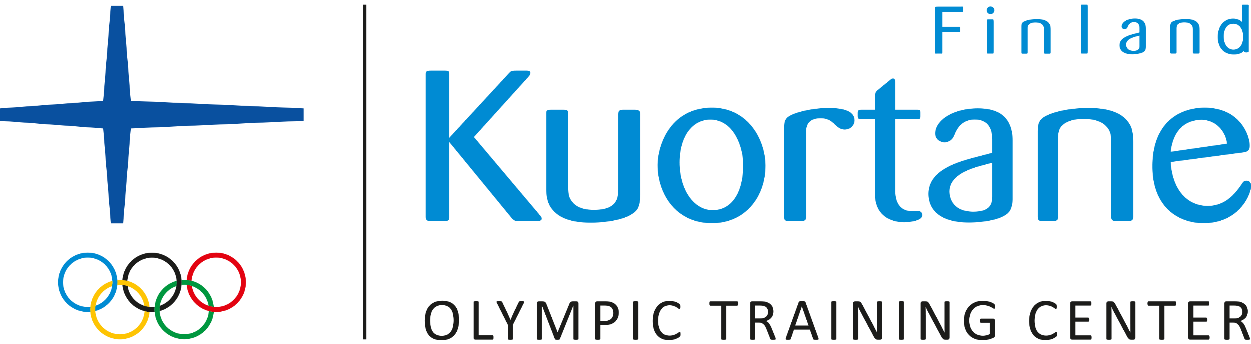 